November 18, 2018	Faith Baptist ChurchThe Gospel According to John	Matt Culbertson, Senior Pastor“The Worshipers”John 4:19-26The Woman at the Well and Worship	(John 4:4-7, 19-26)Jesus calls us to be worshipers.1.	True worship is grounded in our _________________ with God.	(John 4:20, 22-23; Psalm 100:1-2, 4; Romans 8:15-16)2.	True worship flows from _________________ and _________________.	(John 4:24-26; Romans 12:1-2; Philippians 4:4, 6-9)3.	True worship moves us to _________________.	(John 4:34, 39; Isaiah 6:5-8)4.	True worship is personal but not _________________.	(John 4:42; Psalm 149:1-4; 150:6; Ephesians 1:3, 3:20-21; 5:18-21;	Hebrews 10:23-25)November 18, 2018	Faith Baptist ChurchThe Gospel According to John	Matt Culbertson, Senior Pastor“The Worshipers”John 4:19-26The Woman at the Well and Worship	(John 4:4-7, 19-26)Jesus calls us to be worshipers.1.	True worship is grounded in our _________________ with God.	(John 4:20, 22-23; Psalm 100:1-2, 4; Romans 8:15-16)2.	True worship flows from _________________ and _________________.	(John 4:24-26; Romans 12:1-2; Philippians 4:4, 6-9)3.	True worship moves us to _________________.	(John 4:34, 39; Isaiah 6:5-8)4.	True worship is personal but not _________________.	(John 4:42; Psalm 149:1-4; 150:6; Ephesians 1:3, 3:20-21; 5:18-21;	Hebrews 10:23-25)What is S.O.A.P.?
S.O.A.P. stands for Scripture, Observation, Application and Prayer. It is a way of getting more out of your time in God's Word.  It's quite simple. When you sit for your daily quiet time, read the Bible and underline or make note of any verse or verses that jump out at you with special significance. This is the basis for diving deeper and using S.O.A.P.

 Scripture Type in or write the verse or verses that stuck out to you in your reading.  Try writing them in your own words.

 Observation What did you observe about the Scripture that struck you? This can be one sentence or a whole book. 

 Application How can you apply the observation so that it affects your life today?  “God, what did you teach me today about YOU?” 

 Prayer Write out a prayer to God based on what you just learned and ask Him to guide you as you apply this truth in your life.   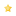 S.O.A.P.  Reading Guide for November 19 – November 25, 2018			HIS KIDZWEEK 45	CLASSIC READING PLAN	EXPRESS READING PLAN	READING PLANMon, 11-19	Is 38-40, Ps 136, Luke 15	Ps 136, Luke 15:1-32	Luke 15:11-32Tues, 11-20	Is 41-43, Ps 137-138,	Ps 138, Luke 16:19-31	Luke 16:19-31	     Luke 16Wed, 11-21	Is 44-45, Ps 143-144,	Ps 143, Luke 17:1-19	Luke 17:11-19	    Luke 17Thurs, 11-22	Is 46-48, Ps 145, Luke 18	Ps 145, Luke 18:15-30	Luke 18:18-30Fri, 11-23	Is 49-50, Luke 19,	Luke 19:28-48, John 4:1-42	John 4:43-54	     John 4:43-54Sat. Sun.What is S.O.A.P.?
S.O.A.P. stands for Scripture, Observation, Application and Prayer. It is a way of getting more out of your time in God's Word.  It's quite simple. When you sit for your daily quiet time, read the Bible and underline or make note of any verse or verses that jump out at you with special significance. This is the basis for diving deeper and using S.O.A.P.

 Scripture Type in or write the verse or verses that stuck out to you in your reading.  Try writing them in your own words.

 Observation What did you observe about the Scripture that struck you? This can be one sentence or a whole book. 

 Application How can you apply the observation so that it affects your life today?  “God, what did you teach me today about YOU?” 

 Prayer Write out a prayer to God based on what you just learned and ask Him to guide you as you apply this truth in your life.   S.O.A.P.  Reading Guide for November 19 – November 25, 2018			HIS KIDZWEEK 45	CLASSIC READING PLAN	EXPRESS READING PLAN	READING PLANMon, 11-19	Is 38-40, Ps 136, Luke 15	Ps 136, Luke 15:1-32	Luke 15:11-32Tues, 11-20	Is 41-43, Ps 137-138,	Ps 138, Luke 16:19-31	Luke 16:19-31	     Luke 16Wed, 11-21	Is 44-45, Ps 143-144,	Ps 143, Luke 17:1-19	Luke 17:11-19	    Luke 17Thurs, 11-22	Is 46-48, Ps 145, Luke 18	Ps 145, Luke 18:15-30	Luke 18:18-30Fri, 11-23	Is 49-50, Luke 19,	Luke 19:28-48, John 4:1-42	John 4:43-54	     John 4:43-54Sat. Sun.